嘉義縣   福樂   國民  小   學111學年度雙語國家政策－口說英語展能樂學計畫子計畫2-1：國民中小學英語日活動成果報告表(表格不夠，請自行增列）活動名稱國際學伴英語日學習活動、早自習英語日活動國際學伴英語日學習活動、早自習英語日活動辦理日期12月6日~12月24日辦理地點視聽教室、操場視聽教室、操場參加人數600人成果摘要-活動內容介紹及特色說明(列點說明)1.透過和外國籍大學生視訊對話及相見歡活動，提升口說能力及學英語的興趣、了解異國文化並促進交流，增進國際視野。2.藉由早自習英語日學習活動和英語廣播活動，增加學生英語詞彙並提升學習英語的動機和英語能力。1.透過和外國籍大學生視訊對話及相見歡活動，提升口說能力及學英語的興趣、了解異國文化並促進交流，增進國際視野。2.藉由早自習英語日學習活動和英語廣播活動，增加學生英語詞彙並提升學習英語的動機和英語能力。1.透過和外國籍大學生視訊對話及相見歡活動，提升口說能力及學英語的興趣、了解異國文化並促進交流，增進國際視野。2.藉由早自習英語日學習活動和英語廣播活動，增加學生英語詞彙並提升學習英語的動機和英語能力。1.透過和外國籍大學生視訊對話及相見歡活動，提升口說能力及學英語的興趣、了解異國文化並促進交流，增進國際視野。2.藉由早自習英語日學習活動和英語廣播活動，增加學生英語詞彙並提升學習英語的動機和英語能力。檢討或建議事項無無無無照片說明（4-10張）照片說明（4-10張）照片說明（4-10張）照片說明（4-10張）照片說明（4-10張）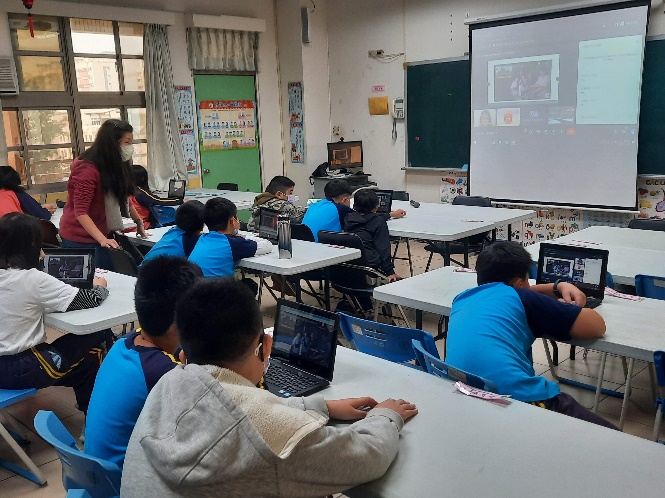 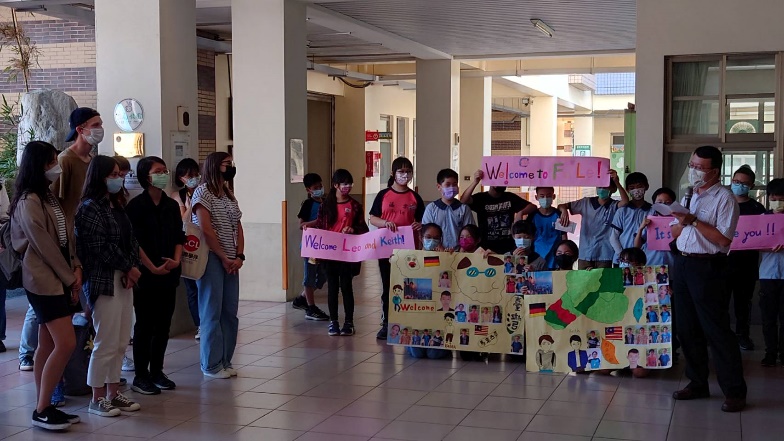 老師引導學生和國際學伴互動老師引導學生和國際學伴互動國際學伴相見歡活動國際學伴相見歡活動國際學伴相見歡活動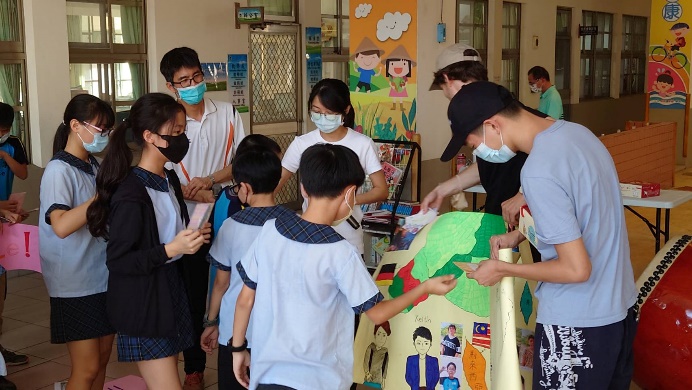 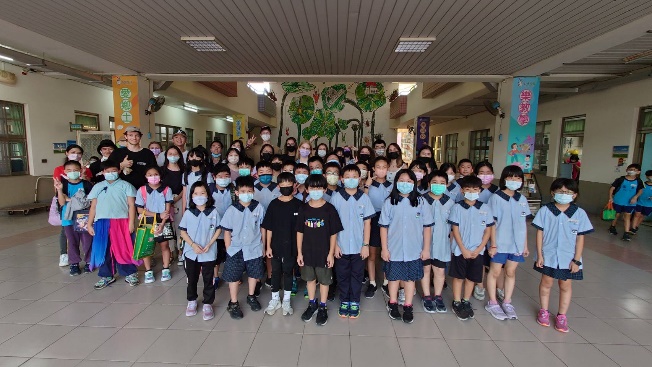 學生製作卡片給國際學伴學生製作卡片給國際學伴相見歡活動相見歡活動相見歡活動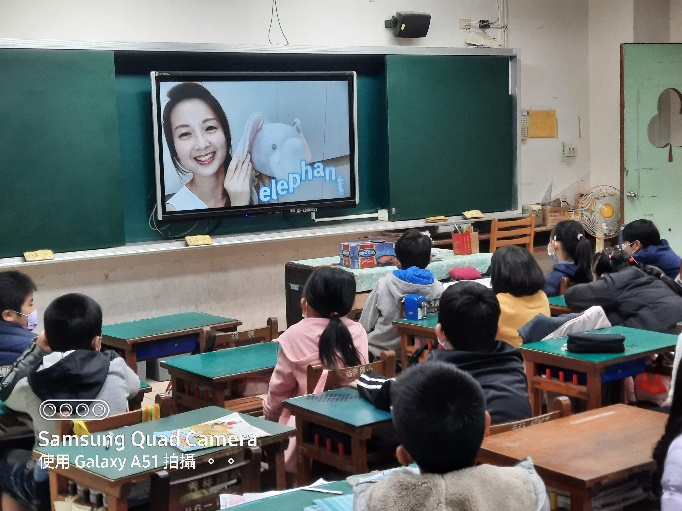 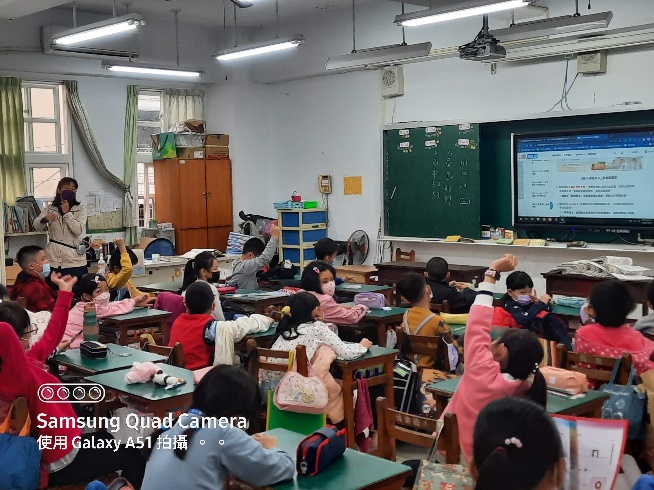 早自習英語日活動早自習英語日活動早自習英語日活動早自習英語日活動早自習英語日活動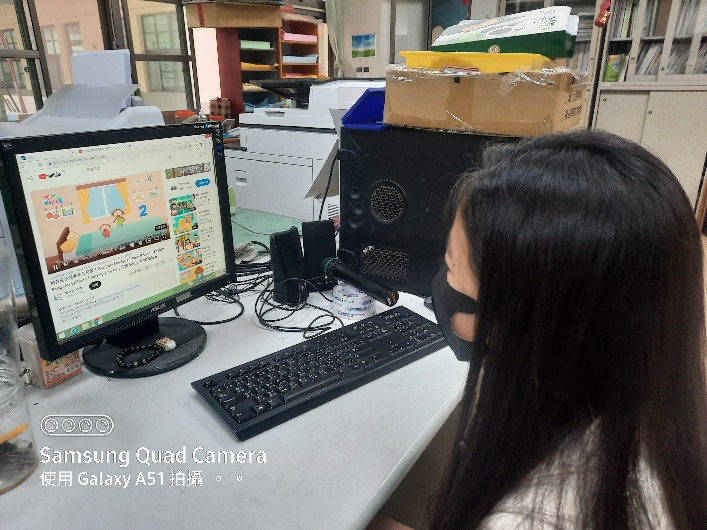 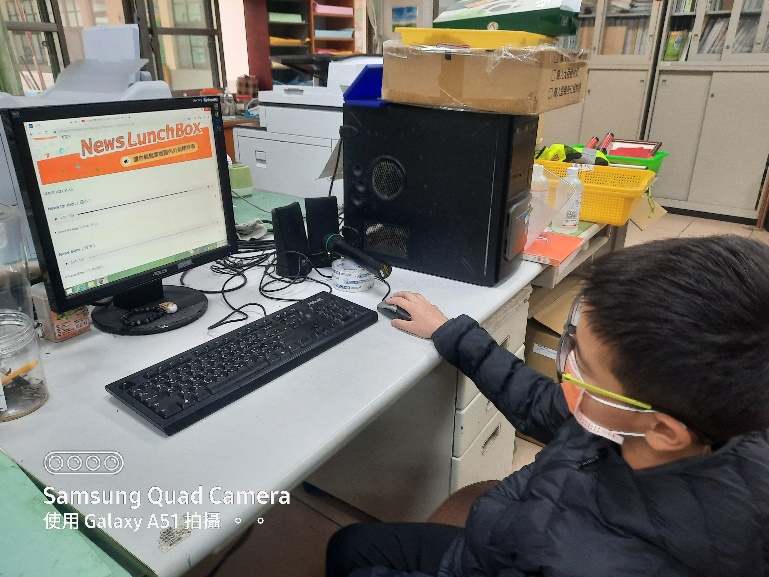 英語歌曲播放英語歌曲播放ICRT英語廣播ICRT英語廣播ICRT英語廣播